Aizome Workshop                                                      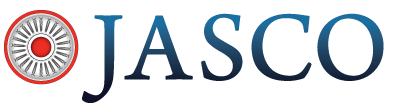 September 29th, 20181)  "What is Aizome? ", Presentation by Dede Shine (Mashiko International Exchange Association)2)  Aizome Workshop by Kay Yamakawa (Mashiko International Exchange Association)Group A, and B  (A Group :  A =>B =>C ,  B Group : B => A => C )A. Cotton Handkerchiefs by Discharge of Aizome Dye  Select your design from Dye Stencils.Put the fabric over the board:  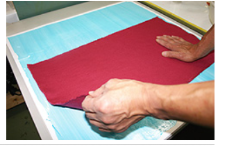 Put the Dye Stencils over the fabric Smear Discharge on Dye Stencil  :  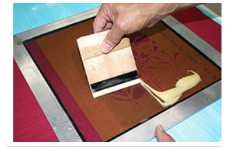 Take out Dye Stencil and Dry Iron 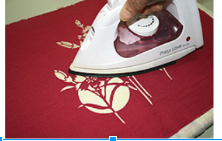 Wash/rinse by water in the sinkB. Cotton Gauze Scarves - 15" X 60" by Wood Binding Dye.  Learn the Japanese traditional design: leaf of hemp 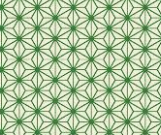  1、 Fold as /\/\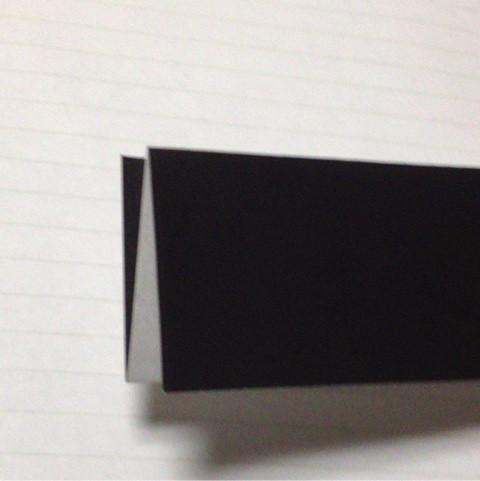  
2、 Make triangle at center 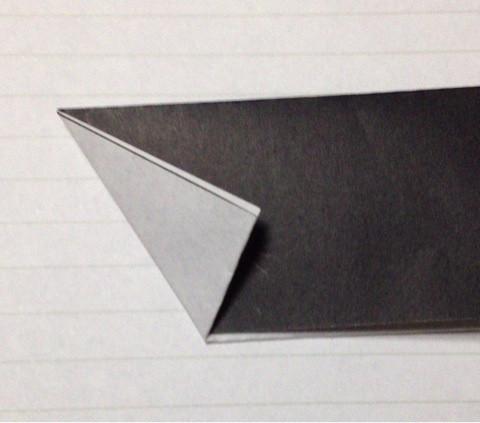  3、Back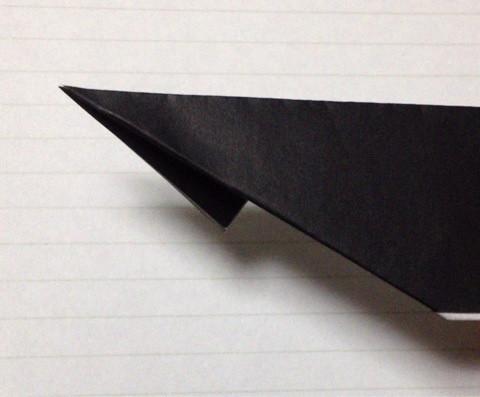 4、 Fold 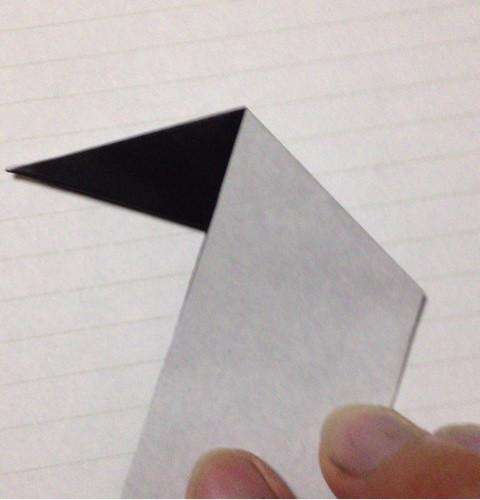 

5、Fold along to edge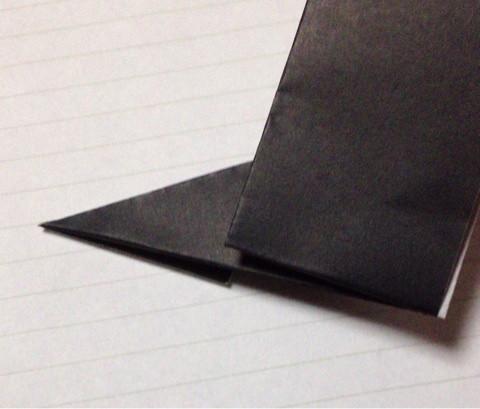 
6、Fold back to the right side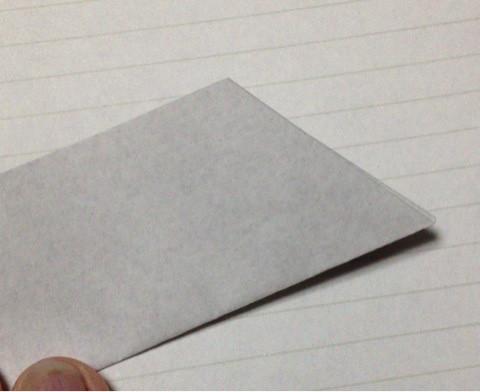 
7、Fold back as along to long edge of Isosceles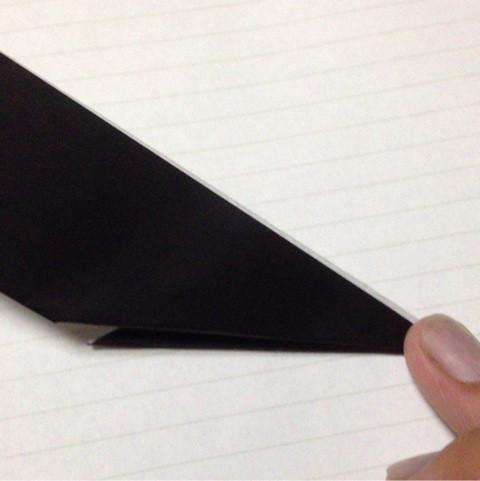 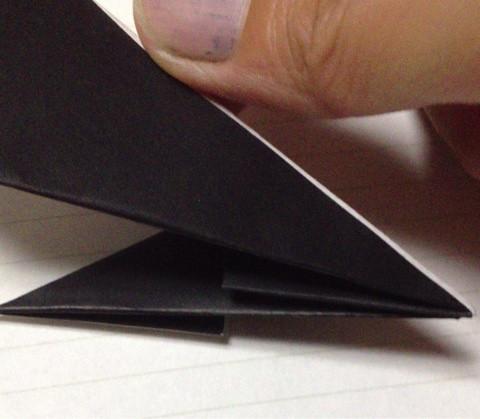 

8、Fold at center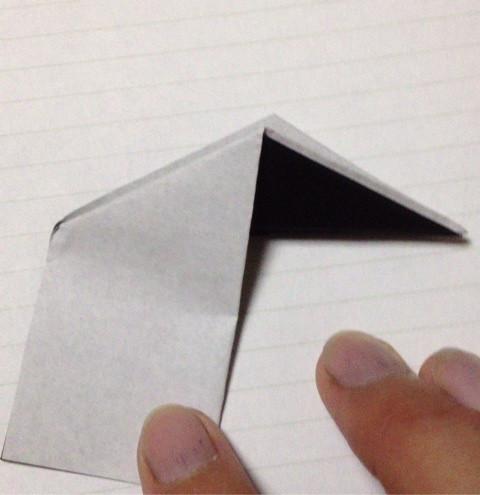 
 same ways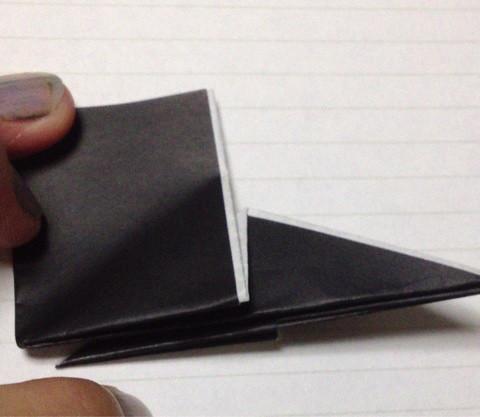 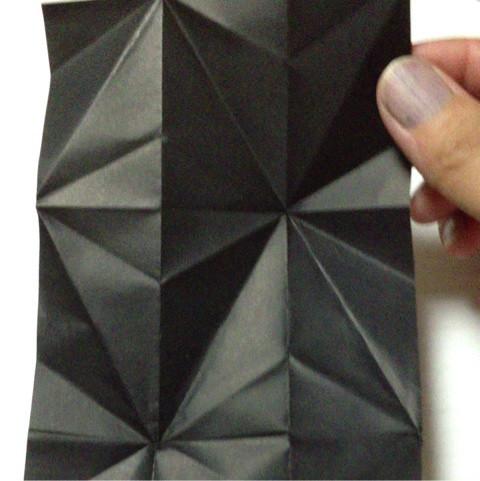 Wood Binding Dye 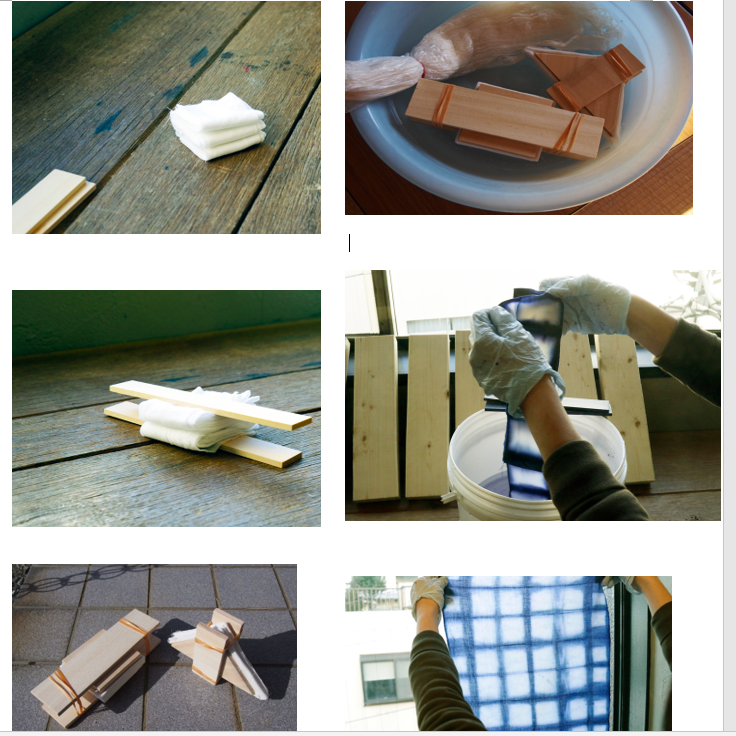 C.T-shirt  You can pick Wood Binding Dyeing, Tie-Dyeing, Resist Dyeing, Shibori Dyeing, Gradient Dyeing or others..Reference:Dharma Trading Co.   (800) 542-5227 or (707) 283-0390  www.dharmatrading.com Pre-Reduced Indigo Crystals - 8 oz.  Soda Ash FixerSodium Hydrosulfite